Agriculture DepartmentFall BonfireWednesday, November 7th6:00 pmDavid M. Barton ARC FarmOff Highway 25 in GordonvilleBring a nonperishable food item or give a small donation to join us for this fun night!Donations will go to a local food pantry and serve as a community service for the Ag Department.Bonfire	Music	Free food	Games	Fun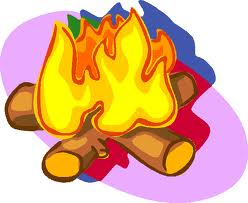 Sponsored by the Collegiate Farm Bureau